Chaque Chiffre à sa PlaceBraille | Numératie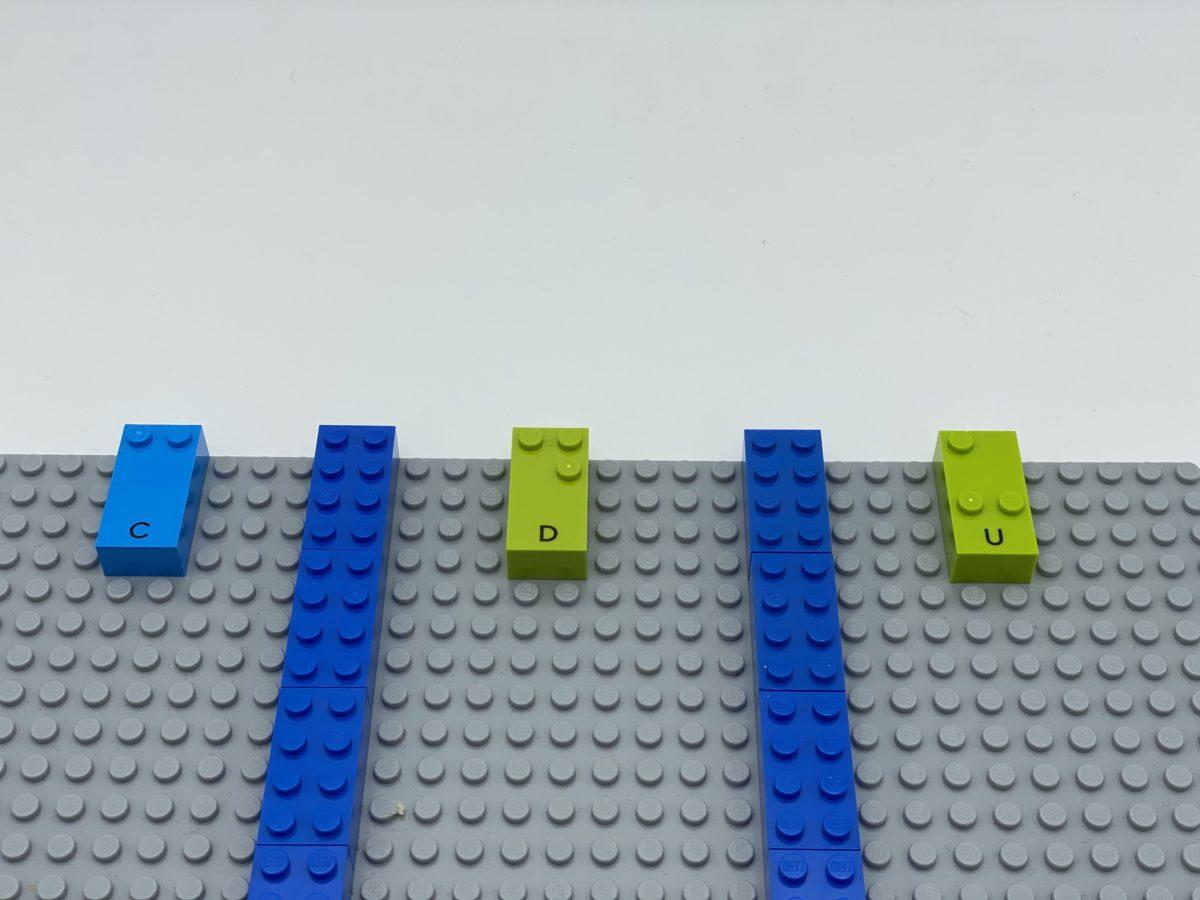 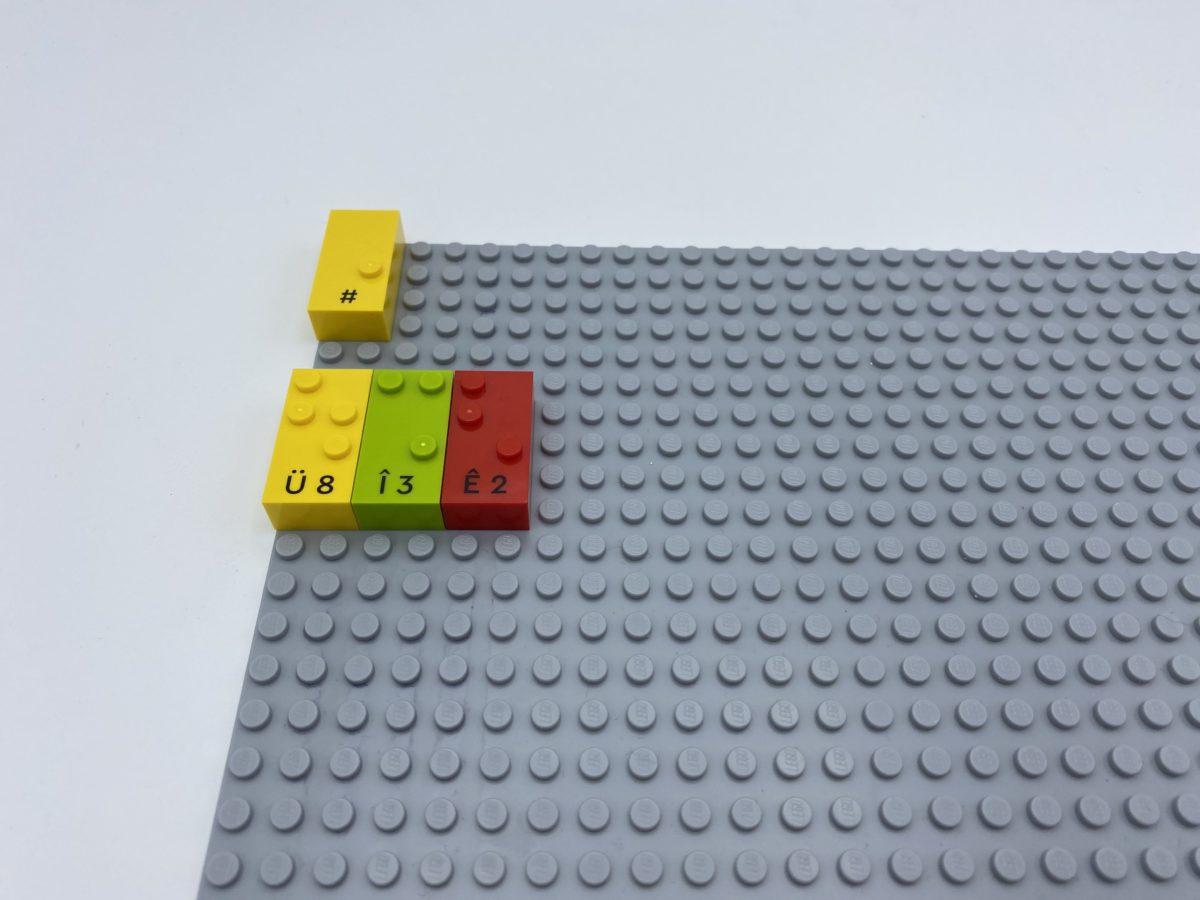 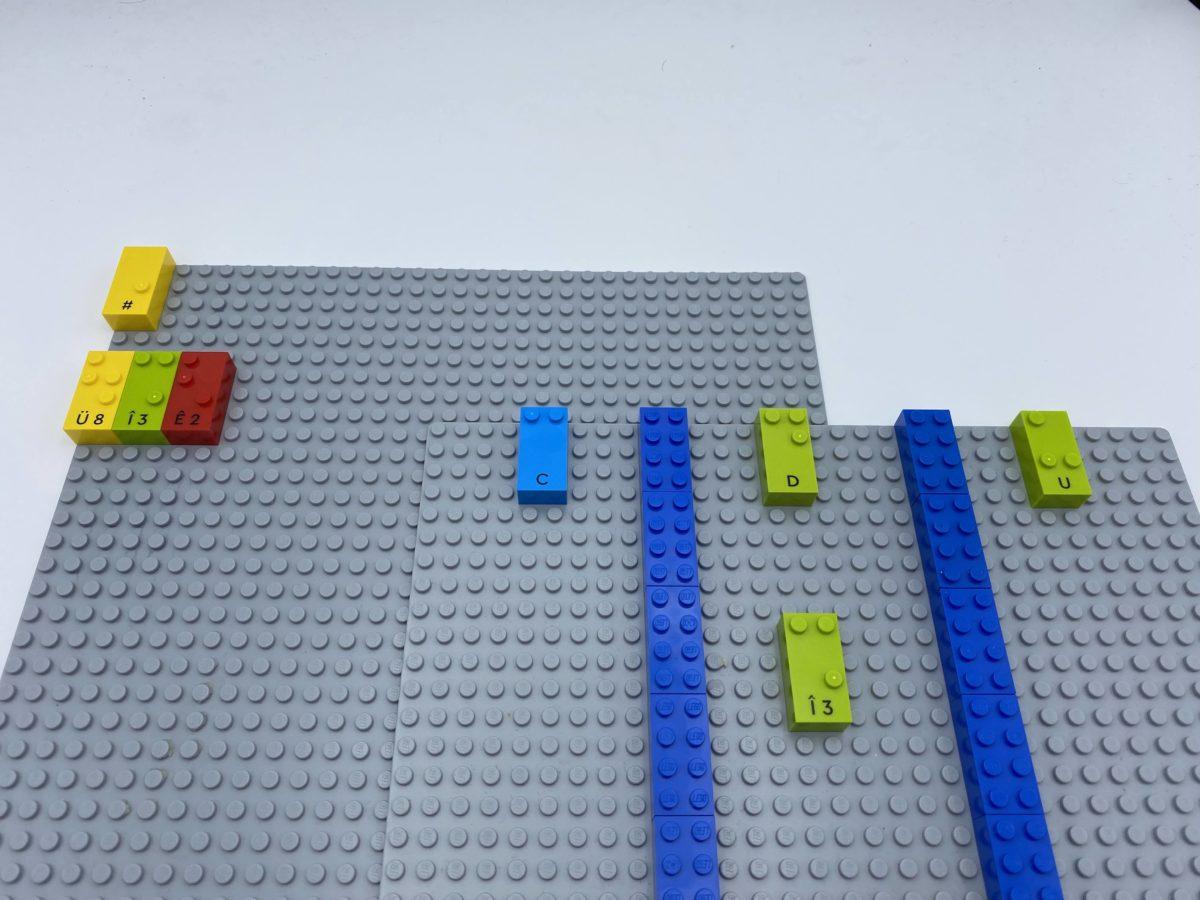 